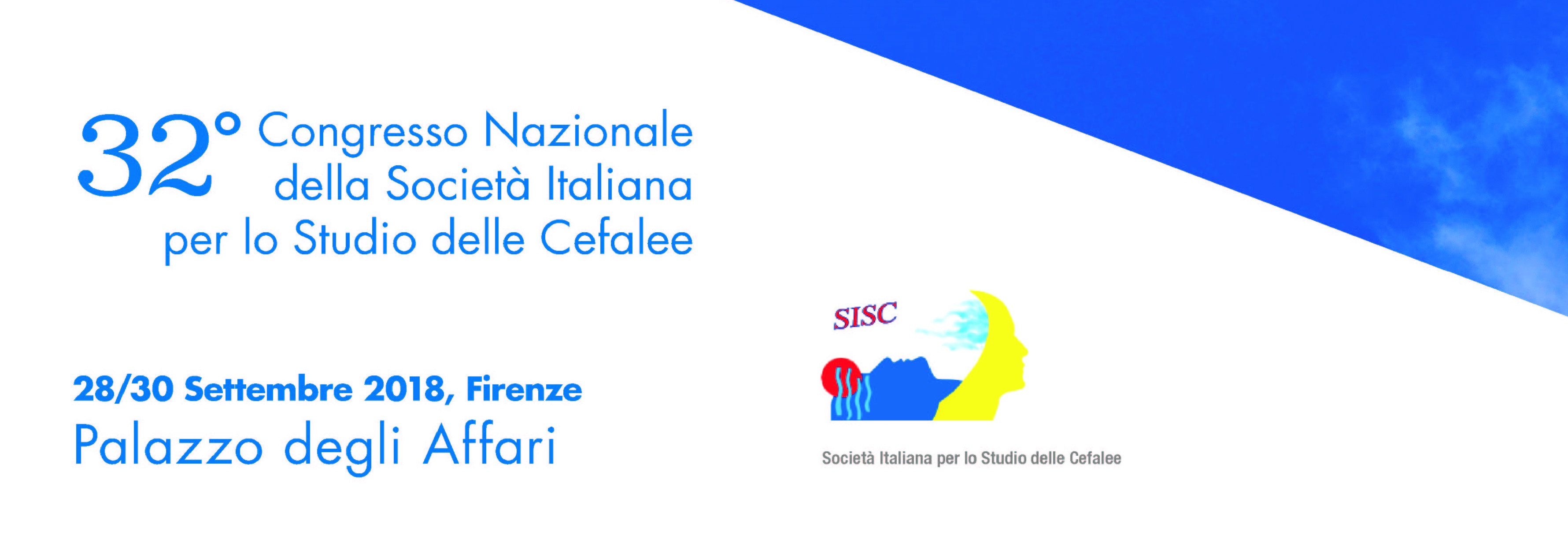 AUTOCERTIFICAZIONE “PACCHETTO GIOVANI”Questa autocertificazione deve essere inviata insieme alla scheda di iscrizione Pacchetto Giovani e una copia di un documento di identità entro e non oltre il 15 giugno 2018.Il/la sottoscritto/a ……………………………………………….…………………….…………………………….., nato a …………………………………………………….……. il ………………………………………………..………Dichiaradi non aver compiuto i 35 anni di età alla data di inizio del Congressodi essere Socio della SISCdi essere in regola con i pagamenti delle quote sociali 2018di aver presentato un contributo scientifico per una presentazione orale o poster al Congresso con posizione di primo autore dal titolo:“………………………………………………………………………………………………………………………………………………………………………………………………………………………………………………………………………………………………………………………………………………………………………”Data __________________________________	Firma _________________________________